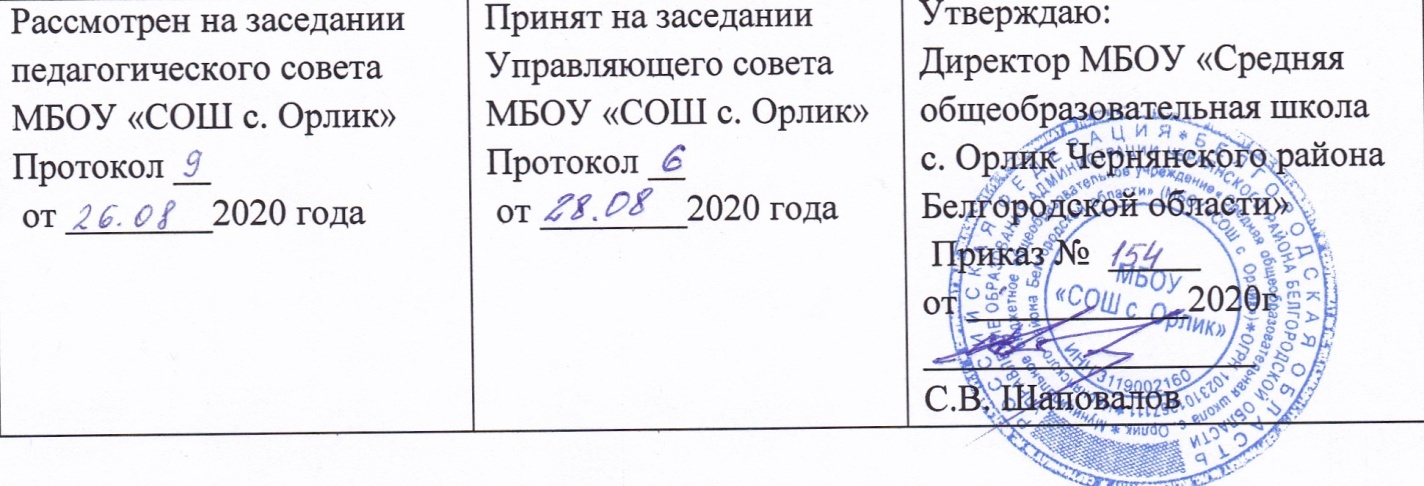 План внеурочной деятельностимуниципального бюджетного общеобразовательного учреждения «Средняя общеобразовательная школа с.Орлик Чернянского района Белгородской области» на 2020-2021 учебный год для реализации ФГОС начального общего образованияПояснительная запискаПлан внеурочной деятельности обучающихся составлен в соответствии с      нормативно-правовыми документами:Федеральный уровень - Федеральный закон от 29.12.2012 №273-ФЗ «Об образовании в Российской Федерации».
- Приказ Минздравсоцразвития России от 26 августа 2010г. №761н «Об утверждении Единого квалификационного справочника должностей руководителей, специалистов и служащих, раздел «Квалификационные характеристики должностей работников образования»;
- Приказ Минобрнауки России №1040 от 22 сентября 2015 года «Об утверждении Общих требований к определению нормативных затрат на оказание государственных (муниципальных) услуг в сфере образования, науки и молодежной политики, применяемых при расчете объема субсидии на финансовое обеспечение выполнения государственных (муниципальных) услуг (выполнения работ) государственным (муниципальным) учреждением;
- Постановление Правительства Российской Федерации от 28 октября 2013 г. №966 «О лицензировании образовательной деятельности»;
- Постановление Правительства Российской Федерации от 18 ноября 2013 г. №1039 «О государственной аккредитации образовательной деятельности»;
- Федеральный государственный образовательный стандарт начального общего образования (приказ Минобрнауки России от 6 октября 2009г. №373);
- Порядок организации и осуществления образовательной деятельности по основным общеобразовательным программам – программам начального общего, основного общего и среднего общего образования (приказ Минобрнауки России от 30 августа 2013г. №1015);
- СанПиН 2.4.2.2821-10 «Санитарно-эпидемиологические требования к условиям и организации обучения в общеобразовательных учреждениях» (от 29 декабря 2010 г. №189 в редакции изменений №3, утвержденных постановлением Главного государственного санитарного врача Российской Федерации от 24 ноября 2015 г. №81);-«Санитарно-эпидемиологические требования к устройству, содержанию    организации работы образовательных организаций и других объектов социальной инфраструктуры для детей и молодежи в условиях коронавирусной инфекции (COVID-19)» от 30.06.2020г. №16; 
- Приказ Росстата от 17 августа 2016 г. №429 «Об утверждении статистического инструментария для организации Министерством образования и науки Российской Федерации федерального статистического наблюдения за деятельностью организаций, осуществляющих подготовку по образовательным программам начального общего, основного общего, среднего общего образования».Региональный уровеньПостановление Правительства Белгородской обл. от 28 октября 2013 г. №431-пп «Об утверждении Стратегии развития дошкольного, общего и дополнительного образования Белгородской области на 2013-2020 годы».Постановление Правительства Белгородской области от 30 декабря 2013 года №528-пп "Об утверждении государственной программы "Развитие образования Белгородской области на 2014-2020 годы".Закон Белгородской области от 31 октября 2014 г. №314 «Об образовании в Белгородской области».Муниципальный уровеньПостановление администрации муниципального района «Чернянский район» №146 от 20 февраля 2015 года «Об утверждении муниципальной программы «Развитие образования Чернянского района Белгородской области на 2015-2020 годы».Письма Министерства образования и наукиПисьмо Министерства образования и науки РФ от 19.04.2011г. № 03-255 «О введении федерального государственного образовательного стандарта общего образования».Письмо Министерства образования и науки РФ от 12 мая 2011 г. № 03-296 «Об организации внеурочной деятельности при введении федерального государственного образовательного стандарта общего образования».Письмо Министерства образования и науки РФ от 18 августа  2017 г. №09-1672 « О внеурочной деятельности и реализации дополнительных общеобразовательных программ» (включает «Методические рекомендации по организации внеурочной деятельности и реализации дополнительных общеобразовательных программ»).Школьный уровень Устав  МБОУ  «СОШ с.Орлик Чернянского района Белгородской области», утвержденный Постановлением администрации муниципального района «Чернянский район» Белгородской области приказ №722 от 22 декабря 2015 года.Образовательная программа МБОУ  «СОШ с.Орлик Чернянского района Белгородской области»для уровня начального общего образования, утвержденная приказом по МБОУ «СОШ с.Орлик Чернянского района Белгородской области №  129 от 25 июня 2018 годаПоложение о механизме распределения часов части учебного плана, формируемой участниками образовательных отношений и плана внеурочной деятельности  МБОУ «СОШ с.Орлик Чернянского района Белгородской области», утвержденное приказом №166 от 28 августа 2015 года.-      Положение о внеурочной деятельности, утвержденное приказом по МБОУ «СОШ    с.Орлик» №133 от 25июня 2018 года.
  Во внеурочной деятельности используется оптимизационная модель организации. Внеурочная деятельность обучающихся учитывает особенности, образовательные потребности и интересы  обучающихся. Внеурочная деятельность реализует дополнительные образовательные программы по пяти направлениям, предусмотренным ФГОС: духовно-нравственное, социальное,  общеинтеллектуальное, общекультурное и спортивно-оздоровительное. При этом учитываются познавательные потребности детей, а также возрастные особенности младших школьников.  Для ребенка создается особое образовательное пространство, позволяющее развивать собственные интересы, успешно проходить социализацию на новом жизненном этапе, осваивать культурные нормы и ценности.    Внеурочная деятельность направлена на развитие воспитательных результатов: приобретение учащимися социального опыта;формирование положительного отношения к базовым общественным ценностям;приобретение школьниками опыта самостоятельного общественного действия.	План внеурочной деятельности в образовательном учреждении рассчитан на 33 учебные недели в 1 классе и 34 учебные недели во 2-4 классах. Занятия проводятся в учебные дни во второй половине дня. Содержание занятий, предусмотренных как внеурочная деятельность, сформировано с учетом пожеланий обучающихся и их родителей (законных представителей) и направлено на реализацию различных форм ее организации, отличных от урочной системы обучения, таких как экскурсии, кружки, секции, круглые столы, конференции, диспуты, школьные научные общества, олимпиады, конкурсы, соревнования, поисковые и научные исследования, общественно-полезная практика.Спортивно-оздоровительное  направление в системе внеурочной деятельности  детей ориентировано на физическое совершенствование ребенка, приобщение его к здоровому образу жизни, формирование понятий о здоровом образе жизни, формирование представлений о правилах дорожного движения и навыков безопасного поведения на улицах и дорогах, знание элементарных правил поведения, как в обычной жизни, так и в экстремальных ситуациях, приобщение к основам танцевального искусства. В данном направлении функционируют объединение  «Я пешеход и пассажир» в объеме 1 час в 3 классе, объединение «Основы хореографии» по 1 часу в 1-4 классах, «Шахматы в школе» в объеме 2 часа во 2а классе. 
     Духовно-нравственное направление ориентировано на развитие обучающихся,  воспитание у них нравственных ценностей, толерантности, правильных оценок событий, происходящих в окружающем мире, развитие художественного творчества детей, передачу духовного опыта человечества, способствующего восстановлению связей между поколениями, способствует воспитанию творческой личности, ранней профессиональной ориентации и самоопределению ребенка, получению учащимися основ будущего профессионального образования. Основной целью данного направления является: нравственное и художественно-эстетическое развитие личности ребенка, формирование творческих способностей обучающихся. В данном направлении функционируют следующие объединения: «Православная культура»  по 1 часу во 1,2а, 2б,4 классах, «Этика: азбука добра» в объеме 1 часа в 3 классе.Общеинтеллектуальное направление ориентировано на развитие  основ познавательных интересов, инициативы  и любознательности, мотивов познания и творчества, формирование основ умения учиться и способности к организации своей деятельности (планированию, контролю, оценке). В данном направлении работают  объединения   «Занимательная математика» в объеме 1 часа  во 2а, 2б, 4 классах, «В мире книг»  1 час в 3 классе, , «Гимнастика для ума» в объеме 1 часа в  3 и 4 классах.Общекультурное  направление ориентировано на формирование самоуважения и эмоционально-положительного отношения к себе; готовность открыто выражать и отстаивать свою позицию; критичность к своим поступкам и умение адекватно их оценивать, нацелена на изучение языков разных народов мира, развивает у детей стремление к познанию истории страны, судеб соотечественников, семейных родословных, является источником социального, личностного и духовного развития детей, формирует основы толерантного взаимодействия. В данном направлении функционируют объединения  «Английский язык» в объеме 1 часа в неделю в 1 классе, « Художественное творчество: станем волшебниками» в объеме 2 часа в 1 классе, «Хоровое пение» в объеме 1 часа в 4 классе.          Социальное   направление ориентировано на  общественно-полезную деятельность, формирование таких ценностей как познание, истина, целеустремленность, разработка и реализация учебных и учебно-трудовых проектов. Основной целью данного направления является    формирование навыков волонтерской деятельности,  социального творчества, трудовой деятельности. В данном направлении  функционирует объединение «Экономика: первые шаги»  в объеме  1 часа в 4 классе.Классный руководитель  выполняет координирующую роль при реализации плана внеурочной деятельности.План внеурочной деятельности(недельный)План внеурочной деятельности 
(годовой)Программно-методическое обеспечение 
внеурочной деятельностиНаправление, виды внеурочной деятельностиФорма (ы) организации внеурочной деятельностиОбъем внеурочной деятельности(класс/в час)Объем внеурочной деятельности(класс/в час)Объем внеурочной деятельности(класс/в час)Объем внеурочной деятельности(класс/в час)Объем внеурочной деятельности(класс/в час)ВсегоНаправление, виды внеурочной деятельностиФорма (ы) организации внеурочной деятельности12а2б34Спортивно-оздоровительное«Я пассажир и пешеход»«Основы хореографии»«Шахматы в школе»
1


1
2
111115
2Духовно-нравственное «Православная культура»«Этика: азбука добра»1111
141Общеинтеллектуальное «Занимательная математика»«В мире книг» «Гимнастика для ума»111111312Общекультурное «Английский язык»«Художественное творчество: станем волшебниками» «Хоровое пение»121121Социальное«Экономика: первые шаги»11Итого:Итого:5535624Направлениевнеурочной деятельностиГоды обученияГоды обученияГоды обученияГоды обученияГоды обученияНаправлениевнеурочной деятельности12а2б34Спортивно-оздоровительное«Я – пассажир и пешеход»
«Основы хореографии»«Шахматы в школе»
33
3468343434343416968Духовно-нравственное«Православная культура»«Этика: азбука добра»333434343413534Общеинтеллектуальное«Занимательная математика»
«В мире книг» 
«Гимнастика для ума»
3434343434341023468Общекультурное «Английский язык»«Художественное творчество: станем волшебниками»«Хоровое пение»336634336634Социальное«Экономика: первые шаги»3434Итого 165170102170204811Программа Срок реализацииКлассИздательствоПедагог «В мире книг» (1-4)Л. А. Ефросинина4 года3«Вентана-Граф»2014Дурнева Н.И.«Художественное творчество: станем волшебниками» (1-4) 
Т.Н. Проснякова4 года1Издательство дом  Федоров«Учебная литература» 2011Раевских С.П.«Я пешеход и пассажир» 
(1-4) Н. Ф. Виноградова4 года3«Вентана-Граф»2014Дурнева Н.И.«Занимательная математика» Е. Э. Кочурова 4 года2а, 2б, 4«Вентана-Граф»2014Жилина С.В.Куценко Г.В.Дурнева О.А.«Экономика: первые шаги» О.С. Корнеева4 года4«Вентана-Граф»2014Дурнева О.А. «Православная культура» 
 Л.Л. Шевченко4 года1, 2а, 2б,4Центр поддержки культурно-исторических  традиций Отечества,
2011Раевских С.П.Жилина С.В.Куценко Г.В.Дурнева О.А.«Основы хореографии» (1-4)
авторская программы образцового коллектива русского танца «Славица», программы хореографического ансамбля «Ритмы детства» ГБУДО «Белгородский областной дворец детского творчества» (авторы-составители Тяпугина И.В., Бондарь А. А., Игнатьева Н.Н., Дорофеева Н.В., Дорофеев В.Н.)4 года1,2а, 2б,3, 4Соколова Н.В. «Английский язык» «Сквозная» программа раннего обучения английскому языку», Епанчинцевой Н.Д.1 год1Белгород, 2008Ченцова И.С.«Хоровое пение», образовательная программа внеурочной деятельности
И.А. Братищева, 
В.Г. Дводненко3 года4ООО «ГиК», Белгород, 2014Дурнева С.И.«Этика: азбука добра»И.С. Хомякова, В.И. Петрова4 года3«Вентана-Граф»2014Дурнева Н.И.«Гимнастика для ума»
Кирилова И.Ю.1 год3, 4Белгород, 2014Жорник Е.В.Черных А.П.«Шахматы в школе»Е.А. Прудникова, Е.И. Волкова3 года2аМосква «Просвещение», 2017 годЖилина С.В.